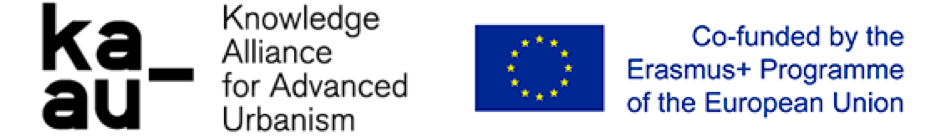 Action learning template – Enginite pre-training 20181.       Goal or purpose: What pedagogical results do I want to accomplish through my PBL project? – What makes it interesting or worthwhile – and for whom? 2.       Social involvement: Who shall be directly engaged as my co-actors? – Will others have to be informed?3.   	Actions required: What must I do – and do differently from what I normally do? – When, where and how shall I do it?4.   	Collecting evidence : How may I know if my goal has been accomplished, my pedagogical intentions fulfilled? (e.g. through observations then and there – or asking questions then and there or later – what are the success criteria?)5.   	Personal-professional challenges: Do I see the project as fairly easy – fairly difficult? – In what way(s)? – What do I see as the learning to be gained from the project? 6.       Evidence collected (post hoc): Give details about data and its import.7.       Unintended learning effects: Did the project make me wiser in unexpected ways?8.       Adjustment of plans: Did local circumstances make you act contrary to your original intentions? – If yes, how and why?